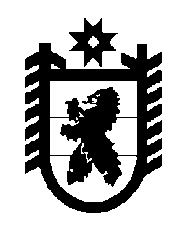 Российская Федерация Республика Карелия    УКАЗГЛАВЫ РЕСПУБЛИКИ КАРЕЛИЯО Координационном совете при Главе Республики Карелия по вопросам реализации государственной молодежной политики
          В целях обеспечения взаимодействия между органами исполни-тельной власти Республики Карелия, территориальными органами федеральных органов исполнительной власти в Республике Карелия, органами местного самоуправления муниципальных образований в Республике Карелия, общественными объединениями и другими организациями при реализации государственной молодежной политики на территории Республики Карелия постановляю:1. Образовать Координационный совет при Главе Республики Карелия по вопросам реализации государственной молодежной политики. 2. Утвердить прилагаемое Положение о Координационном совете при Главе Республики Карелия по вопросам реализации государственной молодежной политики.          Глава Республики  Карелия                                                               А.П. Худилайненг. Петрозаводск20 октября 2015 года№ 99Утверждено Указом Главы Республики Карелияот  20 октября 2015 года № 99            Положение
о Координационном совете при Главе Республики Карелия по вопросам реализации государственной молодежной политики
 1. Координационный совет при Главе Республики Карелия по вопросам реализации государственной молодежной политики (далее – Совет) является постоянно действующим совещательным, консультативным органом, образованным в целях взаимодействия между органами исполнительной власти Республики Карелия, территориальными органами федеральных органов исполнительной власти в Республике Карелия, органами местного самоуправления муниципальных образований в Республике Карелия, общественными объединениями и иными организациями при рассмотрении вопросов реализации государственной молодежной политики на территории Республики Карелия. 2. Совет в своей деятельности руководствуется Конституцией Российской Федерации, федеральными конституционными законами, федеральными законами, указами и распоряжениями Президента Российской Федерации, постановлениями и распоряжениями Правительства Российской Федерации, законами и иными нормативными правовыми актами Республики Карелия, а также настоящим Положением.3. Основными задачами Совета являются:а) определение проблем, перспектив и основных направлений реализации государственной молодежной политики в Республике Карелия; б) разработка предложений по вопросам формирования условий для эффективного использования потенциала общественных организаций, поддержки деятельности талантливой молодежи, ее вовлечения в социальную практику; в) обобщение и доведение до общественных объединений и организаций информации о грантах, конкурсах различного уровня, проводимых для детских и молодежных общественных организаций и объединений. 4. Совет имеет право приглашать на свои заседания представителей территориальных органов федеральных органов исполнительной власти в Республике Карелия, органов местного самоуправления муниципальных образований в Республике Карелия, представителей общественных и иных организаций.5. Состав Совета утверждается Главой Республики Карелия. В состав Совета входят председатель, заместитель председателя, секретарь и члены Совета. Председателем Совета является Глава Республики Карелия. 26. Совет осуществляет свою деятельность в соответствии с планом работы Совета на очередной год, утверждаемым на его заседании. Порядок работы Совета определяется его председателем или по его поручению заместителем председателя Совета.7. Председатель Совета:определяет место и время проведения заседаний Совета;председательствует на заседаниях Совета;формирует на основе предложений членов Совета проект плана работы Совета на очередной год и проект повестки очередного заседания Совета.8. Члены Совета вправе: вносить предложения по проекту плана работы Совета на очередной год, проектам повесток очередных заседаний Совета, а также по проектам решений;вносить предложения по порядку рассмотрения и существу обсуждаемых на заседаниях Совета вопросов;выступать на заседаниях Совета.9. Заседания Совета проводятся по мере необходимости, но не реже двух раз в год. По решению председателя Совета проводятся внеплановые заседания Совета.10. Заседание Совета правомочно, если на нем присутствует более половины от числа членов Совета.11. Решение Совета принимается открытым голосованием большинством голосов от числа присутствующих на заседании членов Совета. В случае равенства голосов решающим является голос председателя Совета.12. Решения Совета оформляются протоколом, который подписывается председателем и секретарем Совета.13. Организационно-техническое обеспечение деятельности Совета осуществляет Министерство по делам молодежи, физической культуре и спорту Республики Карелия.____________